1.11	considerar las posibles medidas reglamentarias para facilitar la modernización del Sistema Mundial de Socorro y Seguridad Marítimos y la implementación de la navegación electrónica, de conformidad con la Resolución 361 (Rev.CMR-19);Parte B: Navegación electrónicaIntroducciónEn la Resolución 361 (Rev.CMR-19) se resuelve invitar a la Conferencia Mundial de Radiocomunicaciones de 20232	a estudiar posibles medidas reglamentarias, incluidas atribuciones de espectro basadas en los estudios del UIT-R, para el servicio móvil marítimo, a fin de dar soporte a la navegación electrónica;La CEPT opina que no es necesario modificar el Reglamento de Radiocomunicaciones como consecuencia de que la OMI no haya tomado ninguna decisión en lo que respecta a los requisitos de espectro para implementar la navegación electrónica.PropuestasNOC	EUR/65A11A2/1#1776ARTÍCULOSNOC	EUR/65A11A2/2#1777APÉNDICESMOD	EUR/65A11A2/3RESOLUCIÓN 361 (REV.CMR-)Consideración de posibles medidas reglamentarias para facilitar
la modernización del Sistema Mundial de Socorro
y Seguridad Marítimos y la implementación
de la navegación electrónicaLa Conferencia Mundial de Radiocomunicaciones (),…resuelve invitar a la Conferencia Mundial de Radiocomunicaciones de 20231	a considerar posibles medidas reglamentarias basadas en los estudios del Sector de Radiocomunicaciones de la UIT (UIT-R), teniendo en cuenta las actividades de la OMI, así como la información y los requisitos comunicados por la OMI, para facilitar la modernización del SMSSM;	a considerar disposiciones reglamentarias, en su caso, a tenor de los estudios del UIT-R a que se hace referencia en el invita al Sector de Radiocomunicaciones de la UIT infra, para dar soporte a la introducción de sistemas de satélites adicionales en el SMSSM,…Motivos:	La implantación de la navegación electrónica no requiere de ninguna modificación de los Volúmenes 1 y 2 del Reglamento de Radiocomunicaciones.______________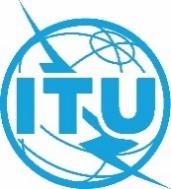 Conferencia Mundial de Radiocomunicaciones (CMR-23)
Dubái, 20 de noviembre - 15 de diciembre de 2023Conferencia Mundial de Radiocomunicaciones (CMR-23)
Dubái, 20 de noviembre - 15 de diciembre de 2023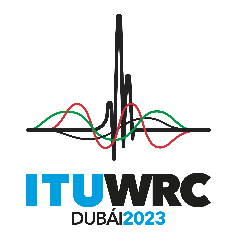 SESIÓN PLENARIASESIÓN PLENARIAAddéndum 2 al
Documento 65(Add.11)-SAddéndum 2 al
Documento 65(Add.11)-S29 de septiembre de 202329 de septiembre de 2023Original: inglésOriginal: inglésPropuestas Comunes EuropeasPropuestas Comunes EuropeasPropuestas Comunes EuropeasPropuestas Comunes EuropeasPROPUESTAS PARA LOS TRABAJOS DE LA CONFERENCIAPROPUESTAS PARA LOS TRABAJOS DE LA CONFERENCIAPROPUESTAS PARA LOS TRABAJOS DE LA CONFERENCIAPROPUESTAS PARA LOS TRABAJOS DE LA CONFERENCIAPunto 1.11 del orden del díaPunto 1.11 del orden del díaPunto 1.11 del orden del díaPunto 1.11 del orden del día